		IMHA Board of Directors Meeting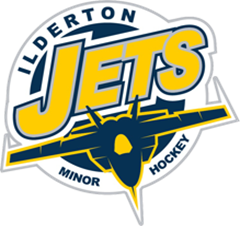 Thursday, September 11, 2019MINUTES – Approved Oct. 23/19Present:Todd Copeland					Sue LidbetterBrian Heessels					Rob AndrewsMatt Thompson					Paul WalkomChris Dixon					Scott ParkerMike Harding					Candace PhilpittTichelle Schram MT Made a motion to begin the meeting.  2nd by BH.  Carried.BH Made a motion to accept the minutes from September 3, 2019.  2nd by MT.  Carried.TS made a motion to process the following cheque:  2nd by   CP.  Carried.Refund Cheque $385.00TS - It has been recommended by the treasurer to allocate $300.00 per team from the ages of Atom to Midget for development.  The IMHA would draft a cheque directly to the teams head coach/manager following submission of a team budget depicting utilization of the funds for development.  IMHA will not handle any invoicing on behalf of the team and would hold no responsibility for paying the vendor any outstanding balances due to default by the team. At the end of the season, teams will submit to the IMHA Director of Development how this money was used with invoices.  Any balance remaining shall be reimbursed back to IMHA.  Failure to follow the outlines process may have a negative impact in future coaching applications. TS made a motion to distribute $300.00 per team from Atom – Midget for team development with the proposed conditions.  2nd by MH.  Carried.TS – The Treasurer has started to transition to printable cheques, recently ordering 500 printable cheques and 600 manual with a cost of $478.27.  Our current account balances are as follows:- General Account $213,954.62– London Lottery $112.30– Middlesex Lottery $1502.01– GIC $80,000Our London Lottery License is currently closed, therefore the Treasurer recommends closing the account.TC – IMHA has been given a suggestion to purchase rebound passers at a discounted cost of $1300 for 4 nets. These would be useful for Novice and below and be an investment in development.   PW made a motion to seek additional quotes on similar rebound passers.   2nd by MT.  Carried. MT provided an update on Player Evaluations/Tryouts. Updated player registration was provided by SL.  ATOM – 4 teams originally decided.  Registration is now 41 skaters and 4 goalies.  A motion was made to adjust the Atom division to 3 teams.  Motion was 2nd.  Carried.MH made a motion to appoint Bill Simpson as the AE Coach.  2nd by SL.  Carried.PEEWEE – 4 teams originally decided.  Registration is now 46 skaters and 3 goalies.  A motion was made to adjust the Peewee division to 3 teams.  Motion was 2nd.  Carried. BANTAM –originally 2 teams decided.  Registration is presently 32 players and 4 goalies.  Bantam team numbers to be deferred until the Midget goalie situation is determined.MIDGET – 3 Lucan players came to tryouts knowing that there may not be a spot for them until it is determined if there are 2 or 3 teams.  Currently 38 players registered with 2 goalies.  A decision regarding the number of teams will be deferred as goalie recruitment continues.  TC – IMHA received a request for an additional bantam player.  A motion was made to let this player participate in the tryout process.  Motion was 2nd.  Declined.  ACTION – SL will email the player to let him know that we are still confirming team size and numbers and she will let him know if there is a house league position available.There will not be a Midget AE team this season. ACTION – TC will communicate this to the parents of all midget-aged players.TC – Presently there are 139 registered players in the Novice and Below Programs, under the age of 8.  Team sizes will need to be adjusted.  Discussion occurred.  RA made a motion to alter the Novice and below ice time to 8:00 – 12:00 on Saturday morning with the 7:00 timeslot dedicated for development ice. And the Novice mixed team from 12:00 – 1:00.  2nd by BH.  Carried.TC – IMHA has a goalie equipment shortage and is looking for donations.  TC has completed a grant application for purchase of goalie equipment through  Hockey Canada Legacy Plan.The next IMHA meeting to determine AE rosters is scheduled for Wednesday, Sept. 18 at 8:30.  The meeting regarding the Bantam and Midget teams to be determined.MH Made a motion to adjourn the meeting.  2nd by MT.  Carried.